Student Success Skills for Polar Bears 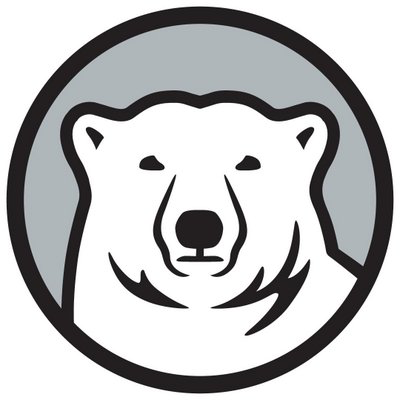 Cornell Method